                                                 Den Helder,  24 oktober 2019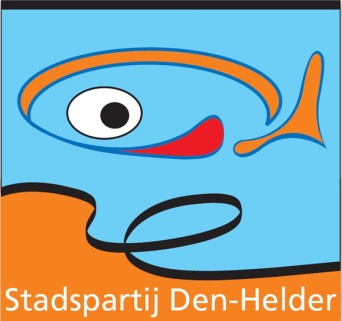 Schriftelijke vragen aan het College van Burgemeester en Wethouders van Den HelderDe bereikbaarheid van Den Helder is al jaren een groot thema in de raad. Den Helder is minder goed bereikbaar over de weg maar zeker over het spoor. Een enkel spoor richting Den Helder is eigenlijk niet meer van deze tijd, want er hoeft maar wat te gebeuren of de treinen vallen gewoon uit. Zie ook de problemen met de zogenoemde korte keringen, waardoor er regelmatig treinen uitvielen van en naar Anna Paulowna. Treinen die te laat in Anna Paulowna arriveerden, konden niet door naar Den Helder en bleven dan daar staan zodat ze vanuit Anna Paulowna dan weer op tijd konden vertrekken richting Amsterdam.   Veel mensen zijn 100% afhankelijk van het openbaar vervoer om naar het werk te gaan, naar school moeten, in het ziekenhuis worden verwacht, op familiebezoek willen, een vliegtuig moeten halen enz. enz. De afgelopen tijd is het wederom meerdere malen voorgekomen dat de treinen van en naar Den Helder zijn uitgevallen, zelfs meerdere keren op een dag, met soms hele vervelende consequenties voor de reizigers. Mede doordat er niet altijd snel vervangend busvervoer kan worden geregeld komen mensen hierdoor in de problemen, zo was het gisterenavond wederom raak, waardoor mensen moesten worden opgehaald vanuit Schagen om thuis te komen. Natuurlijk begrijpen wij ook dat het bij calamiteiten op het spoor lastig is om direct bussen in te zetten, maar de reizigers die aangewezen zijn op het openbaar vervoer zijn hiervan de dupe. Is het college op de hoogte van het frequent uitvallen van de treinen?Is het college hierover in gesprek met de NS?Is het college het met ons eens dat Den Helder moet worden aangesloten op dubbel spoor en dat een enkel spoor niet meer acceptabel is anno 2019?Zo niet, is het college dan bereid om met de NS in gesprek te gaan over deze problematiek?Bent u net als ons benieuwd hoe de NS het uitvallen van treinen tot een minimum denkt te kunnen beperken? Mocht dit gesprek hebben plaatsgevonden, wil het college de uitkomsten van dit gesprek dan terugkoppelen naar de raad?Namens de fractie van de Stadspartij Den HelderHarrie van Dongen, fractievoorzitter.